POLSKIE  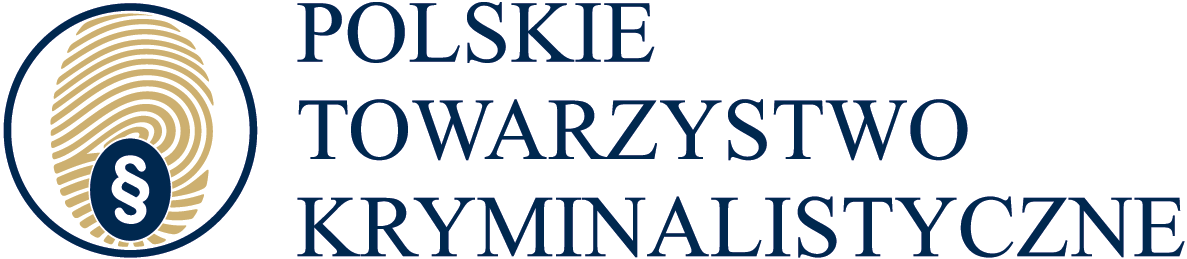 TOWARZYSTWOKRYMINALISTYCZNEWydawnictwo - Polskie Towarzystwo KryminalistyczneProfil naukowy wydawnictwaWydawnictwo - Polskie Towarzystwo Kryminalistyczne (Wydawnictwo PTK) wydaje wysokiej jakości monografie oraz wspólnie z Katedrą Kryminalistyki Uniwersytetu Warszawskiego periodyk Problemy Współczesnej Kryminalistyki. Ten ostatni ukazuje się już 25 lat, od 1996 roku. W ramach działalności publikacyjnej zostały wydane m.in. fundamentalne dla polskiej kryminalistyki pozycje wchodzące w skład wielotomowej serii Polska Bibliografia Kryminalistyczna. Dodatkowo w ostatnich latach Wydawnictwo PTK postanowiło wesprzeć młodych naukowców wydając ich prace w formie monografii w otwartym dostępie.Wydawnictwo PTK wspiera polską naukę w obszarach nauk humanistycznych, społecznych przyrodniczych i technicznych. Wydawnictwo przyjmuje teksty obejmujące swoją tematyką zagadnienia związane z kryminalistyką, prawem karnym i kryminologią oraz dziedzinami pokrewnymi. Jest obecnie jedynym ściśle wyspecjalizowanym podmiotem wspierającym w ten sposób na taką skalę polskich kryminalistyków.Rada Naukowa Wydawnictwa składa się z naukowców i ekspertów krajowych oraz zagranicznych.Głównym kierunkiem rozwoju Wydawnictwa PTK jest wspieranie naukowców 
w publikowaniu ich prac w formie Open Access. Czasopismo naukowe Problemy Współczesnej Kryminalistyki widnieje w bazach Index Copernicus oraz BazHum. Wydawnictwo czyni starania, aby czasopismo oraz wydawane przez nie monografie występowały  w szerszym zakresie w bazach cytowania.